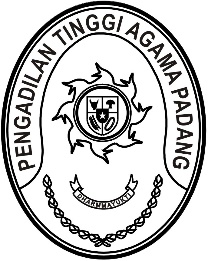 Nomor	:	W3-A/2935/KP.04.2/XI/2022	3 November 2022Lampiran	:	-Perihal	:	Kenaikan Gaji Berkala		a.n. Muhammad Andi Purwanto, A.Md.T.Yth.	Kepala Kantor Pelayanan Perbendaharaan Negara	PadangDengan hormat,Dengan ini diberitahukan, bahwa berhubung telah dipenuhinya masa kerja dan syarat-syarat lainnya kepada :1.	Nama	:	Muhammad Andi Purwanto, A.Md.T.2.	NIP	:	1994041520201210043.	Pangkat/Jabatan	:	Pengatur (II/c)/ Pranata Komputer Pelaksana4.	Kantor/Tempat	:	Pengadilan Tinggi Agama Padang5.	Gaji pokok	:	Rp2.301.800,- (dua juta tiga ratus seribu delapan ratus rupiah)	(atas dasar SP terakhir tentang gaji/pangkat yang ditetapkan:a.	Oleh	:	Sekretaris Mahkamah Agung RI b.	Tanggal dan Nomor	:	28 Desember 2020, 41/SEK/CPNS.04.1/SK/XII/2020c.	Tanggal mulai berlaku	:	01-12-2020d.	Masa kerja golongan	:	3 tahun 0 bulan	pada tanggal tersebutDITETAPKAN KENAIKAN GAJI BERKALA HINGGA MEMPEROLEH :1.	Gaji pokok baru	:	Rp2.374.300,- (dua juta tiga ratus tujuh empat ribu tiga ratus rupiah)2.	Berdasarkan masa kerja	:	5 tahun 0 bulan3.	Dalam golongan	:	II/c4.	Mulai berlaku tanggal 	:	01-12-20225.	Kenaikan gaji yang	:	01-12-2024	akan datangDiharapkan sesuai dengan Peraturan Pemerintah Nomor 15 Tahun 2019 kepada Pegawai tersebut dapat dibayarkan penghasilan berdasarkan gaji pokok yang baru.Wakil Ketua,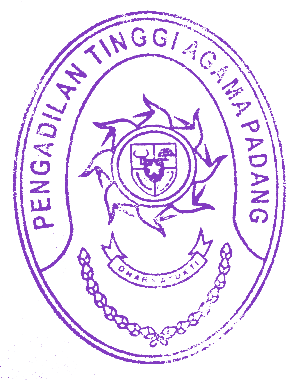 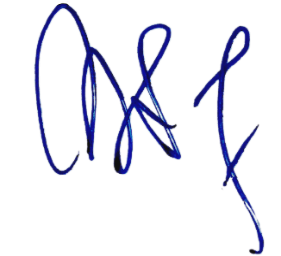 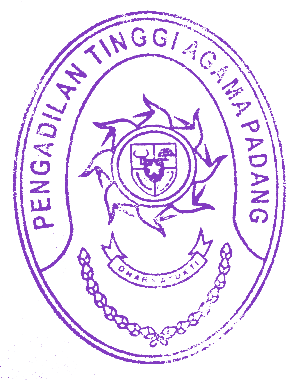 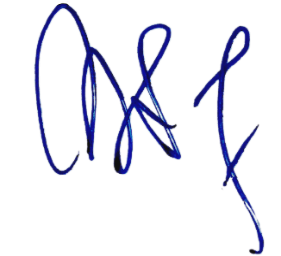 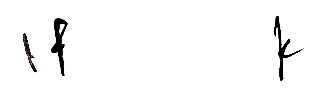 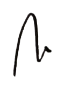 Dr. Drs. Hamdani S., S.H., M.H.NIP. 195602121984031001Tembusan: Kepala Kantor Regional XII Badan Kepegawaian Negara di Pekanbaru;Kepala Kantor PT. TASPEN (Persero) Cabang Padang;Ketua Pengadilan Tinggi Agama Padang (sebagai laporan);Pegawai yang bersangkutan. 